SNP Memo #2021-2022-33
COMMONWEALTH of VIRGINIA 
Department of Education
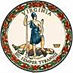 DATE: April 8, 2022TO: School Nutrition Program Directors, Supervisors, and Contact Persons (Addressed)FROM: Sandra C. Curwood, PhD, RDN, SandySUBJECT: Virginia Farm to School Strategic Plan ReleaseOverviewThe purpose of this memo is to inform Virginia school food authorities (SFAs) of the Virginia Farm to School Strategic Plan release. Led by the Virginia Department of Education, Office of School Nutrition Programs (VDOE-SNP) and the Virginia Cooperative Extension, the Virginia Farm to School Leadership Team developed a five-year Virginia Farm to School Strategic Plan. This plan includes a roadmap of activities to meet objectives related to local food procurement, food safety, delivery and distribution, and school gardens and education. The VDOE-SNP is excited to release the plan via a webinar on April 21, 2022, at 2:00 p.m. Please register in advance for this webinar.The Virginia Farm to School Strategic Plan for 2021–2026 was developed by the Virginia Farm to School Leadership Team as part of a 2020 USDA Farm to School Grant awarded to the VDOE-SNP. The five-year Strategic Plan was designed to achieve the USDA Farm to School Grant objectives and to serve as a programmatic farm to school roadmap through 2026. The action-oriented Virginia Farm to School Leadership Team—which comprises Virginia Farm to School Network regional leads, state agency leaders, and farm to school stakeholders with representation from each of the eight Superintendent’s regions—developed the Strategic Plan throughout 2020 and 2021 to strengthen current and future Virginia farm to school initiatives.For more informationFor more information, please contact Bee Thorp, SNP Farm to School Specialist, via email at Brittany.Thorp@doe.virginia.gov.SCC/BHT/rd